Multiplier par un nombre à 2 chiffres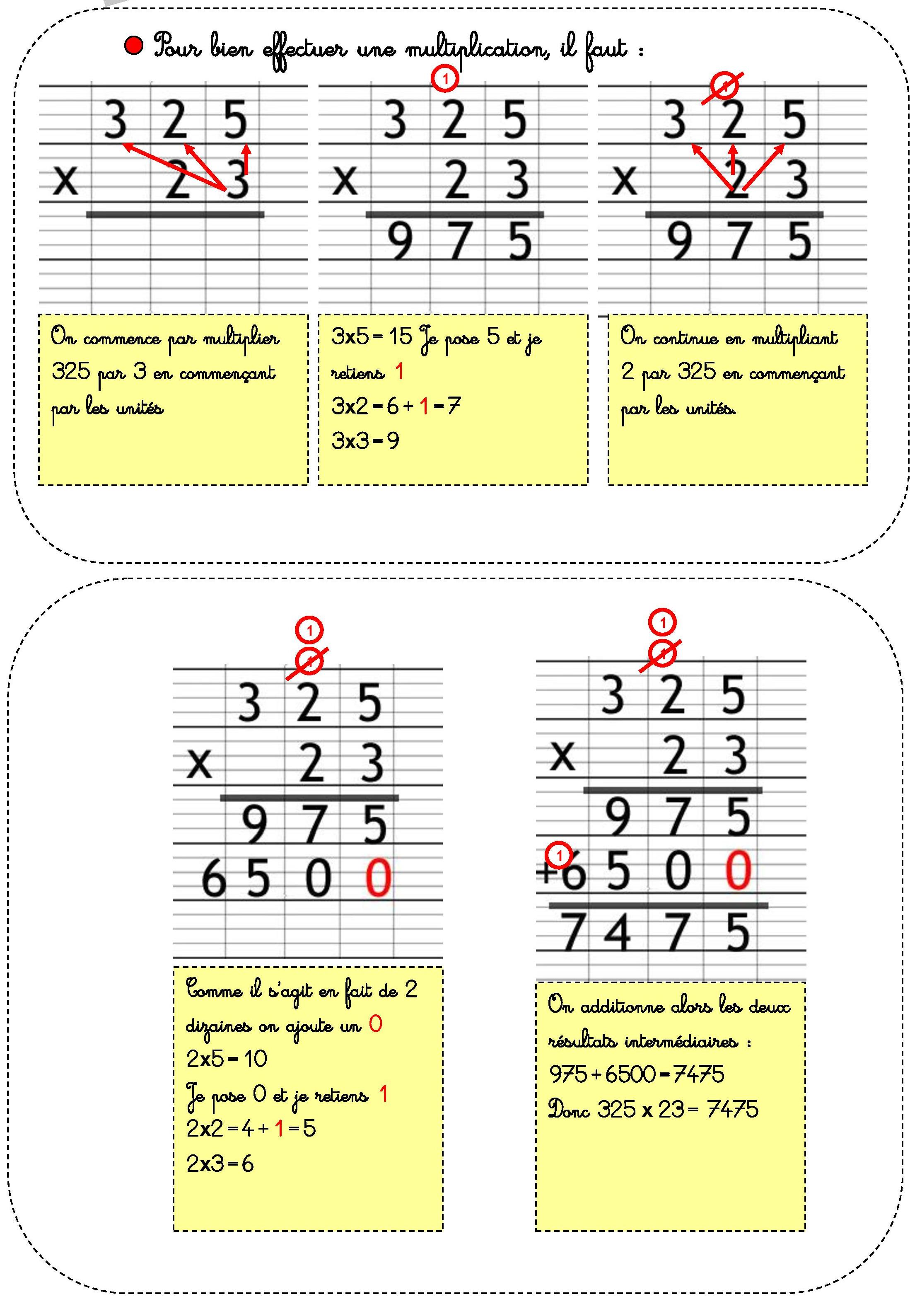 